I-MERKEZİN MİSYON VE VİZYONUTeleiletişim ve enformatik teknolojileri alanında disiplinlerarası araştırma ve teknoloji uygulamaları için ulusal bir platform oluşturmak,Teleiletişim ve enformatik teknolojileri konusunda ulusal ve uluslararası işbirliğini sağlamak,Teleiletişim ve enformatik teknolojileri konusunda ortak araştırma ve eğitim etkinlikleri düzenlemekMerkezin Tarihçesi, Amacı ve Hedefleri; Ana amacı teleiletişim ve enformatik alanlarında Türkiye için nitelikli öğretim üyeleri ve doktoralı araştırmacıların yeni bir finansal destek modeli çerçevesinde yetiştirilmesi olan DPT 2007K120610, TAM: Teleiletişim ve Enformatik Alanlarında Araştırmacı ve Akademisyen Yetiştirme Merkezi" Projesi (kısaca TAM Projesi) 2007 yılı başından bu yana DPT/Kalkınma Bakanlığı tarafından desteklenmektedir.          TAM Proje doktora öğrencisi finansal destek modeli, özellikle tez aşamasında olan doktora öğrencilerinin başka bir iş yerinde çalışmadan, sözleşmeli personel mevzuatı çerçevesinde tam-zamanlı olarak doktora tez araştırmalarına yoğunlaşmalarını, araştırmaları ile ilgili konferans, sempozyum, çalıştay gibi bilimsel toplantılara katılımını ve disiplinlerarası ortak araştırma mekanı ve altyapısını kullanmalarını hedeflemektedir. TAM Projesi’nde desteklenmekte olan doktora öğrencileri ve diğer araştırmacılar için disiplinlerarası bir araştırma mekanı yaratılması amacıyla TAM Projesi çerçevesinde yeni bir araştırma mekanı (TAM Binası) inşa edilmesi de öngörülmüş ve gerçekleştirilmiştir. 2006’da DPT’na önerilen, DPT tarafından uygun bulunan ve 2007 başından bu yana yapılan çalışmalar sonucunda uygulanabilirliği gösterilen TAM Projesi finansal destek modeli Türkiye’nin öğretim üyesi ve doktoralı araştırmacı insangücü açığını kapatıp Avrupa Birliği doktoralı araştırmacı ortalamasını yakalaması açısından önemli bir katkıdır.           TAM Projesi çerçevesinde Boğaziçi Üniversitesi tarafından ortaya konulan ve DPT/Kalkınma Bakanlığı tarafından desteklenen öğretim üyesi ve doktoralı araştırmacı insangücü yetiştirme finansal destek modeli, Türkiye’deki diğer en önemli öğretim üyesi yetiştirme modeli olan ÖYP (Öğretim Üyesi Yetiştirme Programı)’ndan oldukça faklıdır ve ÖYP’ye göre daha etkin ve verimli olduğu düşünülmektedir. TAM Projesi çerçevesinde desteklenen doktora öğrencileri diğer yeni üniversitelerin araştırma görevlileri değildir, dolayısıyla ÖYP’de yaşanabilecek sorunlar TAM Projesi’nde yaşanmamaktadır. Yeni üniversiteler araştırma görevlilerini ÖYP aracılığı ile doktora yaptırmak ve yetiştirmek üzere ileri seviyede ve araştırma yetkinliğindeki üniversitelere gönderdiklerinde, ellerindeki araştırma görevlilerini ileri seviyedeki üniversitelere aktarmış olduklarından sözkonusu araştırma görevlilerini kendi üniversitelerinde kullanmaktan yoksun kalmaktadırlar. Ayrıca, TAM Proje’deki doktora öğrencisi yetiştirme maliyetinin, ÖYP’de doktora öğrencisi yetiştirme maliyetinden daha düşük olduğu tahmin edilmektedir. Bilindiği gibi, ÖYP DPT/Kalkınma Bakanlığı tarafından başlatılmış ve daha sonra YÖK’e devredilmiş bir öğretim üyesi yetiştirme programıdır.          TAM Projesi’nde halen, Boğaziçi Üniversitesi Bilgisayar Mühendisliği Bölümü'nden 19, Elektrik-Elektronik Mühendisliği Bölümü'nden 10, Moleküler Biyoloji ve Genetik Bölümü'nden 1, Biyomedikal Mühendisliği Enstitüsü'nden 1 ve Kandilli Rasathanesi ve Deprem Araştırma Enstitüsü Jeofizik Ana Bilim Dalı’ndan 3 öğretim üyesi olmak üzere toplam 34 öğretim üyesi işbirliği yapmaktadır. Bilgisayar Mühendisliği Bölümü 21 doktoralı öğretim üyesi, yaklaşık 120 doktora öğrencisi ve yaklaşık 220 yüksek lisans öğrencisi ile teleiletişim ve enformatik alanlarında Türkiye'deki en büyük ve kapsamlı lisansüstü programlarından birini yürütmekte ve TAM Projesi’nde lokomotif görevi yapmaktadır.          TAM Proje’de yer alan öğretim üyelerinin danışmanlığını yaptığı doktora öğrencisi  sayısı yaklaşık 130, TAM Proje’de yer alan bölümlerdeki doktora öğrencisi sayısı ise yaklaşık 240’dır. Dolayısıyla, Boğaziçi Üniversitesi’nin bu projede yer alan bölümleri teleiletişim ve enformatik alanında Türkiye’de önemli bir lisansüstü eğitim ve araştırma kapasitesine sahiptir.          Teleiletişim ve enformatik alanlarında doktora öğrencilerinin yetiştirileceği araştırma konuları ise, ülkemizin akademisyen ihtiyaçları göz önüne alınarak, telsiz ağlar, teleiletişim, çoklu ortam, bilgisayar donanım-işletim sistemleri, bilişim uygulamaları, tele sağlık-biyoinformatik-biyomedikal uygulamaları, uydu-heterojen sistemler ve bilgisayarlarda güvenlik olarak sekiz altgrup içinde organize edilmiş durumdadır.          TAM Proje, 2007 başından bu yana doktora öğrencilerinin desteklenmesinde ve disiplinlerarası ortak bir araştırma mekanı ve altyapısının ortaya çıkartılmasında önemli bir rol oynamıştır. TAM Proje’de süre gelen çalışmaların genişletilerek ve sanayi işbirliğinin artırılarak bir uygulama ve araştırma merkezi çerçevesinde organize edilmesi TETAM’ın en önemli amacıdır.          TETAM’ın amacı merkezin kapsama alanına giren konularda interdisipliner araştırma çalışmaları yaparak doktora öğrencisi yetistirmek, ülke ekonomisine katkıda bulunacak yüksek katma değere sahip ürünler, teknolojiler, uygulamalar geliştirmektir.Merkezin Temel Politika ve Öncelikleri; TETAM’ın temel politikalarından biri teleiletişim ve enformatik konularını içeren interdisipliner araştırma çalışmalarının yürütülebileceği fiziksel ve organizasyonel bir platform oluşturmaktır. Bu araştırmalar için kullanılabilecek laboratuar, açık ve kapalı ofis alanları ve çalıştay merkezi vardır.          Bu amaçla üyelerini aktif olmaya, Avrupa Topluluğu, Kalkınma Bakanlığı, TÜBİTAK, özel sektör gibi  üniversite dışı kaynaklardan araştırma projesi almaya teşvik etmektedir. Bu yönde üniversite TTO ile işbirliği yaparak eşgüdüm ile çalışmaktadır.          Yürütülen araştırma çalışmalarının uluslararası bilime katkısı yüksek, doktora seviyesinde olması öncelikleri arasındadır.II-MERKEZ TARAFINDAN DÜZENLENEN BİLİMSEL TOPLANTILARToplantının Adı		: Advanced Intrusion Detection and Prevention Workshop                                                              2016Düzenleyen Merkez Üyesi     : Gürkan Gür, Fatih AlagözTarih                                            	: 04 Haziran 2015Düzenlendiği Yer	: Boğaziçi Üniversitesi, İstanbulKatılımcı Sayısı	: 30Sunulan Bildiri Adedi	: 8Toplantının Adı		: 4th International Conference on Autonomous Agents and                                                              Multiagent Systems (AAMAS)Düzenleyen Merkez Üyesi     : Pınar YolumTarih                                            	: 04-08 Mayıs 2015Düzenlendiği Yer	: İstanbulKatılımcı Sayısı	: 570Sunulan Bildiri Adedi	: 150Toplantının Adı		: ImageCLEF 2015 Workshop (Çalıştay dahilinde bir "task")Düzenleyen Merkez Üyesi     : Burak Acar, Suzan ÜsküdarlıTarih                                            	: 08 Eylül 2015Düzenlendiği Yer	: FransaKatılımcı Sayısı	: 25Sunulan Bildiri Adedi	: 1Toplantının Adı		: Innovation Management Certification (Siemens ve T ile                                                              işbirliği içinde)Düzenleyen Merkez Üyesi     : Burak AcarTarih                                            	: 07 Aralık 2015Düzenlendiği Yer	: Boğaziçi Üniversitesi, İstanbulKatılımcı Sayısı	: 60Sunulan Bildiri Adedi	: 10 (Poster)Toplantının Adı		: IEEE/ACM Pervasive Health Düzenleyen Merkez Üyesi     : Cem ErsoyTarih                                            	: 20-23 Mayıs 2015Düzenlendiği Yer	: Boğaziçi Üniversitesi, İstanbulKatılımcı Sayısı	: 120Sunulan Bildiri Adedi	: 30Toplantının Adı		: EUC 2015 13th Embedded and Ubiquitous ComputingDüzenleyen Merkez Üyesi     : Arda Yurdakul (Publicity Chair)Tarih                                            	: 21-23 Ekim 2015Düzenlendiği Yer	: PortekizKatılımcı Sayısı	: 100Sunulan Bildiri Adedi	: 40Toplantının Adı		: Mobil Cihazlarla Hesaplama Özel Oturumu                                                             (SİU 2015 kapsamında)Düzenleyen Merkez Üyesi     : Atay Özgövde, Özlem Durmaz İncelTarih                                            	: 16 Mayıs 2015Düzenlendiği Yer	: İnönü Üniversitesi, MalatyaKatılımcı Sayısı	: 25Sunulan Bildiri Adedi	: 6Toplantının Adı		: 15th Int. Conference on Scientometrics & InformetricsDüzenleyen Merkez Üyesi     : Albert Ali SalahTarih                                            	: 29 Haziran 2015Düzenlendiği Yer	: İstanbulKatılımcı Sayısı	: 302Sunulan Bildiri Adedi	: 207Toplantının Adı		: 2nd Int. Symposium on Brain and Cognitive SciencesDüzenleyen Merkez Üyesi     : Albert Ali SalahTarih                                            	: 19 Nisan 2015Düzenlendiği Yer	: AnkaraKatılımcı Sayısı	: 250Sunulan Bildiri Adedi	: 50Toplantının Adı		: International Workshop on Advancements in Social Signal                                                              Processing for Multimodal InteractionDüzenleyen Merkez Üyesi     : Albert Ali SalahTarih                                            	: 13 Kasım 2015Düzenlendiği Yer	: SeattleKatılımcı Sayısı	: 40Sunulan Bildiri Adedi	: 9Toplantının Adı		: 6th Int. Workshop on Human Behavior UnderstandingDüzenleyen Merkez Üyesi     : Albert Ali SalahTarih                                            	: 08 Eylül 2015Düzenlendiği Yer	: OsakaKatılımcı Sayısı	: 50Sunulan Bildiri Adedi	: 13Toplantının Adı		: International Workshop Emotion Representations and                                                               Modelling for Companion SystemsDüzenleyen Merkez Üyesi     : Albert Ali SalahTarih                                            	: 13 Kasım 2015Düzenlendiği Yer	: SeattleKatılımcı Sayısı	: 40Sunulan Bildiri Adedi	: 5Toplantının Adı		: AnnotatIST -- Annotate ISTanbul GatheringDüzenleyen Merkez Üyesi     : Suzan UskudarlıTarih                                            	: 28-30 Mayıs 2015Düzenlendiği Yer	: Boğaziçi Üniversitesi, İstanbulKatılımcı Sayısı	: 38Sunulan Bildiri Adedi	: 11Toplantının Adı		: Emerging Concepts in Advanced Imaging of                                                              Neurodegenerative Diseases WorkshopDüzenleyen Merkez Üyesi     : Esin Öztürk IşıkTarih                                            	: 18 Ekim 2015Düzenlendiği Yer	: Boğaziçi Üniversitesi, İstanbulKatılımcı Sayısı	: 50Sunulan Bildiri Adedi	: 21Toplantının Adı		: SMACD 2015Düzenleyen Merkez Üyesi     : Günhan DündarTarih                                            	: 07- 09 Eylül 2015Düzenlendiği Yer	: Boğaziçi Üniversitesi, İstanbulKatılımcı Sayısı	: 60Sunulan Bildiri Adedi	: 40Toplantının Adı		: 2015 Workshop on Data Mining and Analytics, INFORMS                                                              Annual MeetingDüzenleyen Merkez Üyesi     : Mustafa Gökçe BaydoğanTarih                                            	: 31 Ekim 2015Düzenlendiği Yer	: PhiladelphiaKatılımcı Sayısı	: 100Sunulan Bildiri Adedi	: 30Toplantının Adı		: Akademik Bilişim 2015Düzenleyen Merkez Üyesi     : M. Ufuk ÇağlayanTarih                                            	: 31 Ocak – 6 Şubat 2015Düzenlendiği Yer	: Anadolu ÜniversitesiKatılımcı Sayısı	: -Sunulan Bildiri Adedi	: -Toplantının Adı		: inet-tr'15 / Türkiye İnternet Konferansı 2015Düzenleyen Merkez Üyesi     : M. Ufuk ÇağlayanTarih                                            	: 01-03 Aralık 2015Düzenlendiği Yer	: İstanbul ÜniversitesiKatılımcı Sayısı	: -Sunulan Bildiri Adedi	: -Toplantının Adı		: COLIBRI (ERASMUS+ Project): Midway SeminarDüzenleyen Merkez Üyesi     : Tuna TuğcuTarih                                            	: 13-17 Nisan 2015Düzenlendiği Yer	: Boğaziçi Üniversitesi, İstanbulKatılımcı Sayısı	: 46Sunulan Bildiri Adedi	: 5 gün boyunca 7 farklı üniversiteden gelen öğrencilere eğitim                                                              verilmiştir. Bildiri sunumu şeklinde bir çalışma olmamıştır.III-MERKEZ ÜYELERİNİN KATILDIKLARI BİLİMSEL TOPLANTILARToplantının Adı		: 10th International Conference on Cognitive Radio Oriented                                                              Wireless Networks (CROWNCOM 2015)Katılan Merkez Üyesi	: Gürkan GürTarih		: 21-23 Nisan 2015Düzenlendiği Yer 		: Doha, KatarSunulan Bildirinin Adı	: Energy Efficiency in Cognitive Radio Networks: Challenges,                                                              Trade-offs, and Solutions (“Tutorial” verildi.)Toplantının Adı		: International Symposium on Computer and Information                                                              SciencesKatılan Merkez Üyesi	: Tunga GüngörTarih		: Eylül 2015Düzenlendiği Yer 		: LondraSunulan Bildirinin Adı	: ‘’Two-Stage Feature Selection for Text Classification‘‘ Toplantının Adı		: COST Action No. IC1207 4th General MeetingKatılan Merkez Üyesi	: Tunga GüngörTarih		: Mart 2015Düzenlendiği Yer 		: Valletta, MaltaSunulan Bildirinin Adı	: -Toplantının Adı		: PLAN-E Workshop, 11th IEEE International Conference on                                                              ScienceKatılan Merkez Üyesi	: Can ÖzturanTarih		: 31 Ağustos- 4 Eylül 2015Düzenlendiği Yer 		: Munih, AlmanyaSunulan Bildirinin Adı	: -Toplantının Adı		: Int. Congress and Exhibition of Computer Assisted Radiology                                                              and SurgeryKatılan Merkez Üyesi	: Mert Tuzer, Abdülkadir YazıcıTarih		: 17-24 Haziran 2015Düzenlendiği Yer 		: Barselona, İspanyaSunulan Bildirinin Adı	: ‘‘A Multiray Approach to Phased Array US Simulation from CT                                                               Images‘‘ Toplantının Adı		: 23. Sinyal İşleme ve İletişim Uygulamaları Kurultayı,                                                              SIU 2015Katılan Merkez Üyesi	: Sinan IşıkTarih		: 16-19 Mayıs 2015Düzenlendiği Yer 		: MalatyaSunulan Bildirinin Adı	: ‘‘Gözetleme ve Akış-Kuralı Zamanaşımı Sürelerinin Yazılım                                                              Tanımlı Ağlarda Yük Dengelemesine Etkilerinin İncelenmesi‘‘Toplantının Adı		: Akademik BilişimKatılan Merkez Üyesi	: Sinan IşıkTarih		: 04-06 Şubat 2015Düzenlendiği Yer 		: EskişehirSunulan Bildirinin Adı	: ‘‘Afet Senaryoları için Akıllı Telefon Tabanlı Altyapısız İletişim‘‘,                                                              ‘‘Toplu Taşıma Araçlarıyla Seyahat için Akıllı Yönlendirme‘‘,                                                             ‘‘Kablosuz Algılayıcı Ağlarında Grup Anahtarı Yönetim                                                                                    Protokollerinin Başarım Değerlendirmesi‘‘Toplantının Adı		: IEEE/ACM Pervasive HealthKatılan Merkez Üyesi	: Cem ErsoyTarih		: 20-23 Mayıs 2015Düzenlendiği Yer 		: Boğaziçi Üniversitesi, İstanbulSunulan Bildirinin Adı	: Konferans Başkanı Toplantının Adı		: International Conference on Face and GestureKatılan Merkez Üyesi	: Lale AkarunTarih		: Ağustos 2015Düzenlendiği Yer 		: Ljubljana, SlovenyaSunulan Bildirinin Adı	: ‘‘The Next 10 Years in Computer Vision: Sign Language                                                              Recognition‘‘Toplantının Adı		: EUC 2015 13th Embedded and Ubiquitous ComputingKatılan Merkez Üyesi	: Arda YurdakulTarih		: 21-23 Ekim 2015Düzenlendiği Yer 		: PortekizSunulan Bildirinin Adı	: ‘‘Exploring Embedded Symmetric Multiprocessing with Various                                                              On-chip Architectures‘‘	 Toplantının Adı		: ASTFE First Thermal and Fluid Engineering Summer                                                              ConferenceKatılan Merkez Üyesi	: Hakan ErtürkTarih		: Ağustos 2015Düzenlendiği Yer 		: New York, ABDSunulan Bildirinin Adı	: ‘‘Cooling Capacity Increase of CPU Liquid Cooling Systems using                                                              hBN Nanofluids‘‘,                                                             ‘‘Molecular Dynamics Study of Thermal Conductivity of a                                                                Hexagonal Boron Nitride-Water Nanofluid‘‘,                                                             ‘‘Preparation and Thermal Conductivity of Water based hBN                                                               Nanofluids‘‘,                                                              ‘‘Heating of Noble Metal Nanostructures on a Dielectric Surface                                                               due to Plasmonic Resonances and the Effect of a Probe‘‘Toplantının Adı		: International Workshop Emotion Representations and                                                              Modelling for Companion SystemsKatılan Merkez Üyesi	: Albert Ali SalahTarih		: Kasım 2015Düzenlendiği Yer 		: SeattleSunulan Bildirinin Adı	: ‘‘Automatic Assessment of Ddimensional Affective Content in                                                               Turkish Multi-Party Chat Messages‘‘Toplantının Adı		: International Conference on Multimodal InteractionKatılan Merkez Üyesi	: Albert Ali SalahTarih		: Kasım 2015Düzenlendiği Yer 		: SeattleSunulan Bildirinin Adı	: ‘‘Contrasting and Combining Least Squares Based Learners for                                                               Emotion Recognition in the Wild‘‘Toplantının Adı		: Emerging Concepts in Advanced Imaging of                                                              NeurodegenerativeKatılan Merkez Üyesi	: Suzan UskudarlıTarih		: 18-20 Ekim 2015 Düzenlendiği Yer 		: IstanbulSunulan Bildirinin Adı	: -Toplantının Adı		: IEEE 10th International Conference on Intelligent Sensors,                                                              Sensor Networks and Information Processing (ISSNIP)Katılan Merkez Üyesi	: Özlem Durmaz İncelTarih		: Nisan 2015Düzenlendiği Yer 		: SingapurSunulan Bildirinin Adı	: ‘‘Phone Position/Placement Detection using Accelerometer:                                                                Impact on Activity Recognition‘‘Toplantının Adı		: IEEE AFRICONKatılan Merkez Üyesi	: Hakan DeliçTarih		: Eylül 2015Düzenlendiği Yer 		: Addis AbabaSunulan Bildirinin Adı	: ‘‘Generalized Gaussian Distribution-Based LDPC Receiver for                                                              Power-Line Communications‘‘Toplantının Adı		: IEEE International Conference on Acoustics, Speech, and                                                              Signal ProcessingKatılan Merkez Üyesi	: Hakan DeliçTarih		: Nisan 2015Düzenlendiği Yer 		: BrisbaneSunulan Bildirinin Adı	: ‘‘Rational Consumer Behavior Models in Smart Pricing‘‘Toplantının Adı		: Bi̇yoi̇nformati̇k Ve Geneti̇kdeki̇ UygulamalarıKatılan Merkez Üyesi	: Arzucan ÖzgürTarih		: Kasım 2015Düzenlendiği Yer 		: Florence Nightingale Hastanesi̇, İstanbulSunulan Bildirinin Adı	: ‘‘Python İle Programlamaya Gi̇ri̇ş‘‘,                                                        ‘‘Text and Network Mining for Biology‘‘Toplantının Adı		: European Society for Magnetic Resonance in Medicine and                                                              Biology 2015 CongressKatılan Merkez Üyesi	: Esin Öztürk IşıkTarih		: Ekim 2015Düzenlendiği Yer 		: Edinburgh, UKSunulan Bildirinin Adı	: ‘‘Fast Phosphorus MR Spectroscopic Imaging of Brain Tumors in                                                              vivo with Five Fold Scan Time Reduction Using Compressed                                                              Sensing at 3T‘‘Toplantının Adı		: Sixteenth Annual Conference of the International Speech                                                              Communication Association (Interspeech 2015)Katılan Merkez Üyesi	: Murat SaraçlarTarih		: 06-10 Eylül 2015Düzenlendiği Yer 		: Dresden, AlmanyaSunulan Bildirinin Adı	: ‘‘Fusion of LVCSR and Posteriorgram Based Keyword Search‘‘,                                                             ‘‘Multi-Stream Long Short-Term Memory Neural Network                                                               Language Model‘‘Toplantının Adı		: 17th International Conference on Speech and Computer                                                              (SPECOM 2015)Katılan Merkez Üyesi	: Murat SaraçlarTarih		: 20-24 Eylül 2015Düzenlendiği Yer 		: Atina, YunanistanSunulan Bildirinin Adı	: ‘‘A Decade of Discriminative Language Modeling for Automatic                                                                 Speech Recognition (Davetli konuşma)‘‘Toplantının Adı		: 23rd European Signal Processing Conference (EUSIPCO 2015)Katılan Merkez Üyesi	: Erinç DikiciTarih		: 31 Ağustos - 4 Eylül 2015Düzenlendiği Yer 		: Nice, FransaSunulan Bildirinin Adı	: ‘‘MT-Based Artificial Hypothesis Generation for Unsupervised                                                              Discriminative Language Modeling‘‘
Toplantının Adı		: Design and Test in Europe (DATE)Katılan Merkez Üyesi	: Günhan DündarTarih		: Mart 2015Düzenlendiği Yer 		: GrenobleSunulan Bildirinin Adı	: ‘‘A hybrid Quasi Monte Carlo Method for Yield Aware Analog                                                         Circuit Sizing Tool‘‘
Toplantının Adı		: International Symposium on Circuits and Systems (ISCAS)Katılan Merkez Üyesi	: Günhan DündarTarih		: Mayıs 2015Düzenlendiği Yer 		: LizbonSunulan Bildirinin Adı	: ‘‘A Novel Yield Aware Multi-Objective Analog Circuit                                                              Optimization Tool‘‘
Toplantının Adı		: SMACDKatılan Merkez Üyesi	: Günhan DündarTarih		: Mayıs 2015Düzenlendiği Yer 		: LizbonSunulan Bildirinin Adı	: ‘‘Integration of QMC Based Yield-Aware Pareto Front Techniques                                                              on MOEA/D for Robust Analog Synthesis‘‘Toplantının Adı		: COST TD1210Katılan Merkez Üyesi	: Haluk BingölTarih		: Eylül 2015Düzenlendiği Yer 		: Venetta, MaltaSunulan Bildirinin Adı	: ‘‘A New Use of Citation Context for Document Retrieval‘‘,                                                             ‘‘A Programming Learning Environment‘‘Toplantının Adı		: COST TD1210Katılan Merkez Üyesi	: Haluk BingölTarih		: Ekim 2015Düzenlendiği Yer 		: Mons, BelçikaSunulan Bildirinin Adı	: ‘‘A New Use of Citation Context for Document Retrieval‘‘Toplantının Adı		: COST TD1210Katılan Merkez Üyesi	: Haluk BingölTarih		: Kasım 2015Düzenlendiği Yer 		: Amsterdam, HollandaSunulan Bildirinin Adı	: ‘‘Teaching Programming to Freshmen‘‘Toplantının Adı		: 27th European Conference on Operational ResearchKatılan Merkez Üyesi	: Mustafa Gökçe BaydoğanTarih		: Temmuz 2015Düzenlendiği Yer 		: Glasgow, ScotlandSunulan Bildirinin Adı	: ‘‘Time Series Representation and Similarity based on Local                                                          Auto-patterns‘‘Toplantının Adı		: 2015 Americas Conference on Information SystemsKatılan Merkez Üyesi	: Mustafa Gökçe BaydoğanTarih		: Ağustos 2015Düzenlendiği Yer 		: Fajardo, Puerto RicoSunulan Bildirinin Adı	: ‘‘Adaptive Advertisement Recommender Systems for                                                         Digital Signage‘‘Toplantının Adı		: 35th National Conference on Operational Research and                                                              Industrial Engineering, YA/EM 2015Katılan Merkez Üyesi	: Mustafa Gökçe BaydoğanTarih		: Eylül 2015Düzenlendiği Yer 		: Ankara, TurkeySunulan Bildirinin Adı	: ‘‘Forecasting with the Google Trends Data, an Application                                                          to Forecast the Number of the Pay-Per-View Customerse‘‘Toplantının Adı		: INFORMS Annual MeetingKatılan Merkez Üyesi	: Mustafa Gökçe BaydoğanTarih		: Kasım 2015Düzenlendiği Yer 		: Philadelphia, USASunulan Bildirinin Adı	: ‘‘Modeling Time-varying Autocorrelation for Time Series                                                         Classification‘‘Toplantının Adı		: International Symposium on Computer and Information                                                              SciencesKatılan Merkez Üyesi	: ISCIS 2015Tarih		: Eylül 2015Düzenlendiği Yer 		: LondonSunulan Bildirinin Adı	: -Toplantının Adı		: Neurizons: 6th biannual Neuroscience Conference -2015Katılan Merkez Üyesi	: S.Hande ÇağlayanTarih		: Mayıs 2015Düzenlendiği Yer 		: Göttingen / AlmanyaSunulan Bildirinin Adı	: -Toplantının Adı		: 31st International Epilepsy CongressKatılan Merkez Üyesi	: S.Hande ÇağlayanTarih		: Eylul 2015Düzenlendiği Yer 		: İstanbulSunulan Bildirinin Adı	: ‘‘Inherited KCNQ2 Duplication In 3 Patients With Benign                                                              Neonatal Seizures‘‘Toplantının Adı		: 69th Annual Meeting of American Epilepsy SocietyKatılan Merkez Üyesi	: S.Hande ÇağlayanTarih		: Aralık 2015Düzenlendiği Yer 		: Pensylvania/ABD Sunulan Bildirinin Adı	: ‘‘Mir137 VNTR Expansion Associated With GEFS+ Phenotype In                                                           A Large Kindred"Toplantının Adı		: International Wireless Communications & Mobile                                                              Computing ConferenceKatılan Merkez Üyesi	: Aykut Soner Demirkol (Tuna Tuğcu'nun doktora öğrencisi)Tarih		: Ağustos 2015Düzenlendiği Yer 		: Dubrovnik, Hırvatistan Sunulan Bildirinin Adı	: ‘‘Incentive for Cooperation in Cognitive Radio Networks with                                                          Group Communities"Toplantının Adı		: IEEE Wireless Communications and Networking Conference-                                                             WCNCKatılan Merkez Üyesi	: Akif Cem Heren (Tuna Tuğcu'nun yüksek lisans öğrencisi)Tarih		: Mart 2015Düzenlendiği Yer 		: Las Vegas, ABD Sunulan Bildirinin Adı	: ‘‘Energy Efficient MAC Protocol for Cluster Formation in Mobile                                                           Cooperative Spectrum Sensing"IV-MERKEZ ÜYELERİNİN ALDIKLARI HİZMET, BİLİM-SANAT, TEŞVİK ÖDÜLLERİV-MERKEZDE SÜRDÜRÜLEN PROJELER VE RAPOR DÖNEMİNDE TAMAMLANAN PROJELERProje Adı			: COST 1303 AAPELEYürütücüsü			: Cem ErsoyDestekleyen Kuruluşlar	: Avrupa Topluluğu (COST)Başlangıç Yılı	: 2014Durumu	: Devam EdiyorProje Adı			: Pervasive HealthcareYürütücüsü			: Cem ErsoyDestekleyen Kuruluşlar	: Avrupa Topluluğu / TÜBİTAK Eş FonlamaBaşlangıç Yılı	: 2013Durumu	: TamamlandıProje Adı			: FP7 UBIHEALTHYürütücüsü			: Cem ErsoyDestekleyen Kuruluşlar	: Avrupa Topluluğu Başlangıç Yılı	: 2013Durumu	: Devam EdiyorProje Adı			: Kesintisiz Aktivite İzlemeYürütücüsü			: Cem ErsoyDestekleyen Kuruluşlar	: BAP Başlangıç Yılı	: 2014Durumu	: Devam EdiyorProje Adı			: COST IC 1106 Integrating Biometrics and Forensics for the                                                              Digital AgeYürütücüsü			: Lale AkarunDestekleyen Kuruluşlar	: Avrupa Topluluğu (COST) Başlangıç Yılı	: 2011Durumu	: Devam EdiyorProje Adı			: SANTEZ Project: Sign-Based Interface for Health and                                                              Banking Applications Yürütücüsü			: Lale AkarunDestekleyen Kuruluşlar	: Sanayi Bakanlığı (SANTEZ)Başlangıç Yılı			: 2014Durumu	: Devam EdiyorProje Adı			: COST Action: Semantic Keyword-based Search on Structured                                                              Data Sources (KEYSTONE)Yürütücüsü			: Burak AcarDestekleyen Kuruluşlar	: Avrupa Topluluğu (COST)Başlangıç Yılı			: 2012Durumu	: Devam EdiyorProje Adı			: Egitim Amaçlı TIbbi Ultrason SimulatoruYürütücüsü			: Burak AcarDestekleyen Kuruluşlar	: TÜBİTAKBaşlangıç Yılı			: 2013Durumu	: TamamlandıProje Adı			: Nörolojik/Psikiyatrik Hastalıklarda Bütünleşik Ağ                                                              Modellemesi ve Alzheimer Hastalığına UygulanmasıYürütücüsü			: Burak AcarDestekleyen Kuruluşlar	: TÜBİTAKBaşlangıç Yılı			: 2014Durumu	: Devam EdiyorProje Adı			: Accelerator Design for In-Memory DatabasesYürütücüsü			: Arda YurdakulDestekleyen Kuruluşlar	: BAPBaşlangıç Yılı			: 2015Durumu	: Devam EdiyorProje Adı			: Bol Nitritli Nano-akışkanların Özelliklerinin Deneysel ve                                                              Moleküler Dinamik Modelleme Yöntemleriyle Belirlenmesi                                                              ve Isı Transferi Arttırımı Uygulamalarının İncelenmesiYürütücüsü			: Hakan ErtürkDestekleyen Kuruluşlar	: TÜBİTAK ARDEB 1001Başlangıç Yılı			: 2011Durumu	: TamamlandıProje Adı			: Theoretical and Experimental Investigation of Effect of                                                              Coolant Properties on Cooling Capacity of Computer Liquid                                                              Cooling SystemsYürütücüsü			: Hakan ErtürkDestekleyen Kuruluşlar	: BAPBaşlangıç Yılı			: 2015Durumu	: Devam EdiyorProje Adı			: Bilgi ve İletişim Teknolojilerinde Yeşil Yaklaşımların                                                              ModellenmesiYürütücüsü			: Atay ÖzgövdeDestekleyen Kuruluşlar	: Galatasaray ÜniversitesiBaşlangıç Yılı			: 2012Durumu	: TamamlandıProje Adı			: Player Profiling and Communication Analysis for Player                                                              Complaints in Social Network Based GamesYürütücüsü			: Albert Ali SalahDestekleyen Kuruluşlar	: TÜBİTAK 3001Başlangıç Yılı			: 2015Durumu	: Devam EdiyorProje Adı			: Cognitive Science Lab – Altyapı ProjesiYürütücüsü			: Albert Ali SalahDestekleyen Kuruluşlar	: BAPBaşlangıç Yılı			: 2012Durumu	: TamamlandıProje Adı			: Eylem Tabanlı Kitle Kaynaklı AlgılamaYürütücüsü			: Özlem Durmaz İncelDestekleyen Kuruluşlar	: TÜBİTAKBaşlangıç Yılı			: 2013Durumu	: Devam EdiyorProje Adı			: Mobil Algılayıcı Verisi ile Bağlam TanımaYürütücüsü			: Özlem Durmaz İncelDestekleyen Kuruluşlar	: Galatasaray Üniversitesi, BAPBaşlangıç Yılı			: 2015Durumu	: Devam EdiyorProje Adı			: Akıllı Telefonlar Üzerinde Eylem Tanıma için Sınıflandırma                                                              Yöntemlerinin Başarım DeğerlendirmesiYürütücüsü			: Özlem Durmaz İncelDestekleyen Kuruluşlar	: Galatasaray Üniversitesi, BAPBaşlangıç Yılı			: 2013Durumu	: TamamlandıProje Adı			: Akıllı Şebekelerde Haberleşme ve Talep Tepkisi YönetimiYürütücüsü			: Hakan DeliçDestekleyen Kuruluşlar	: BAPBaşlangıç Yılı			: 2013Durumu	: TamamlandıProje Adı			: Tahhhüt Protokollerinde Çatışmaların KontrolüYürütücüsü			: Pınar Yolum BirbilDestekleyen Kuruluşlar	: BAPBaşlangıç Yılı			: 2013Durumu	: TamamlandıProje Adı			: Sosyal Yazılımlar için Ontoloji Tabanlı Mahremiyet YönetimiYürütücüsü			: Pınar Yolum BirbilDestekleyen Kuruluşlar	: TÜBİTAKBaşlangıç Yılı			: -Durumu	: Devam EdiyorProje Adı			: Contextual Text Mining from the Biomedical Scientific                                                              LiteratureYürütücüsü			: Arzucan ÖzgürDestekleyen Kuruluşlar	: Avrupa Birliği, FP7 Marie Curie Career Integration GrantBaşlangıç Yılı			: 2012Durumu	: Devam EdiyorProje Adı			: Sosyal Medya Metinlerinde Varlık Isimlerinin Tanınması ve
                                                             Hashtag AyrıstırılmasıYürütücüsü			: Arzucan ÖzgürDestekleyen Kuruluşlar	: BAPBaşlangıç Yılı			: 2015Durumu	: Devam EdiyorProje Adı			: Birlikte Kendi-kendine Eğitilen Sözdizim AyrıştırıcılarıYürütücüsü			: Arzucan ÖzgürDestekleyen Kuruluşlar	: BAPBaşlangıç Yılı			: 2012Durumu	: TamamlandıProje Adı			: Parkinson Hastalığı Hafif Kognitif Bozukluğu için                                                              Multimodal Manyetik Rezonans Görüntüleme Temelli                                                              Biyoişaretleyicileri BelirlenmesiYürütücüsü			: Esin Öztürk IşıkDestekleyen Kuruluşlar	: TÜBİTAKBaşlangıç Yılı			: 2015Durumu	: Devam EdiyorProje Adı			: Kronik Karaciğer Yetmezliğinde Manyetik Rezonans                                                              Spektroskopik Düzenleme Yöntemleri ile İnsan Beyin                                                              Dokusu Metabolizmasının in-vivo İncelenmesiYürütücüsü			: Esin Öztürk IşıkDestekleyen Kuruluşlar	: BAPBaşlangıç Yılı			: 2015Durumu	: Devam EdiyorProje Adı			: Otomatik Konuşma Tanıma için Ayırıcı Dil Modellemede                                                              Gözetimsiz YaklaşımlarYürütücüsü			: Murat SaraçlarDestekleyen Kuruluşlar	: BAPBaşlangıç Yılı			: 2014Durumu	: TamamlandıProje Adı			: IARPA Babel Program (IBM subcontract)Yürütücüsü			: Murat SaraçlarDestekleyen Kuruluşlar	: IARPA/IBMBaşlangıç Yılı			: 2014Durumu	: Devam EdiyorProje Adı			: Distributed Robust Detection with Application to                                                              Seismological Signal ProcessingYürütücüsü			: Ayşin Baytın ErtüzünDestekleyen Kuruluşlar	: BAPBaşlangıç Yılı			: 2012Durumu	: TamamlandıProje Adı			: COSTTD1210Yürütücüsü			: Haluk BingolDestekleyen Kuruluşlar	: Avrupa Topluluğu (COST)Başlangıç Yılı			: 2015Durumu	: Devam EdiyorProje Adı			: Finding Robust Representations for Financial Time Series                                                              Modeling Using Machine Learning Approaches Yürütücüsü			: Mustafa Gökçe BaydoğanDestekleyen Kuruluşlar	: TÜBİTAKBaşlangıç Yılı			: 2014Durumu	: Devam EdiyorProje Adı			: Nano-Aglarda Moleküler IletisimYürütücüsü			: Tuna TuğcuDestekleyen Kuruluşlar	: TÜBİTAKBaşlangıç Yılı			: 2012Durumu	: TamamlandıProje Adı			: Molecular CommunicationsYürütücüsü			: Tuna TuğcuDestekleyen Kuruluşlar	: BAPBaşlangıç Yılı			: 2012Durumu	: Devam EdiyorProje Adı			: Enhanced Ensemble Mechanisms for Time Series Data                                                              Mining Yürütücüsü			: Mustafa Gökçe BaydoğanDestekleyen Kuruluşlar	: BAPBaşlangıç Yılı			: 2014Durumu	: Devam EdiyorProje Adı			: Developing an Adaptive Question Answering System                                                              Enabling Primary and Secondary Education Students                                                              Accessing Accurate and Reliable Information (İlköğretim ve                                                              Ortaöğretim Öğrencilerinin Doğru ve Güvenilir Bilgiye                                                              Erişimlerine Yönelik Uyarlamalı bir Soru Cevaplama                                                              Sisteminin Geliştirilmesi) Yürütücüsü			: Tunga GüngörDestekleyen Kuruluşlar	: TÜBİTAKBaşlangıç Yılı			: 2013Durumu	: Devam EdiyorVI-MERKEZ AĞIRLIKLI, MERKEZİN KATKISIYLA YAPILAN ÇALIŞMALARA DAYANDIRILARAK YAYINLANAN BİLİMSEL YAYINLARKitapAkın, H.L., Amato, N. M., Isler, V., Stappen, A.F., ‘’Algorithmic Foundations of Robotics XI, Springer           Tracts in Advanced Robotics’’, Vol. 107, 2015.Salah, A.A., Kröse, B.J., Cook, D.J. , "Human Behavior Understanding," Proceedings Sixth Int.           Workshop, HBU 2015, Osaka, Japan, September 8, 2015, LNCS 9277, Springer International           Publishing, Switzerland. Salah, A.A., Tonta, Y., Akdag Salah, A.A., Sugimoto, C., Al, U.,(Eds.), ‘’Proceedings of ISSI 2015           Istanbul’’, 15th International Society of Scientometrics and Informetrics Conference,           Istanbul, Turkey, 29 June to 3 July, 2015, Boğaziçi University Printhouse. Bianchi, R.A.C.,  Akın, H.L. Ramamoorthy, S., Sugiura, K., ‘’RoboCup 2014’’, Robot World Cup XVIII,           LNAI 8992, Springer, 2015.Kitap BölümüSalah, A.A., Kröse, B.J., Cook, D.J. ,"Behavior Analysis for Elderly", in A.A. Salah, B.J. Kröse, D.J.           Cook (Eds.): HBU 2015, LNCS 9277, pp. 1–10, Springer International Publishing           Switzerland, 2015. Dibeklioğlu, H., Salah, A.A., Gürpınar, F., "Measurement of Facial Dynamics for Soft Biometrics",           in Q. Ji et al., Face and Facial Expression Recognition from Real World Videos, pp.69-84,           Springer International Publishing, 2015. Gür, G., "Multimedia Transmission over Wireless Networks: Fundamentals and Key Challenges",            Book chapter in the book Modeling and Simulation of Computer Networks and Systems,           Methodologies and Applications, Elsevier, Mohammad S. Obaidat, Faouzi Zarai and Petros           Nicopolitidis (Eds.), 2015.Mester, Y., Kökciyan, N., Yolum, P., ‘’Negotiating privacy constraints in online social networks’’, In           F. Koch, C. Guttmann, and D. Busquets, editors, Advances in Social Computing and           Multiagent Systems, volume 541 of Communications in Computer and Information Science,           pages 112–129. Springer International Publishing, 2015.Selvi, H., Güner, S., Gür, G., Alagöz, F., "SDMN Controller Placement Problem", Book chapter in the           Book Software Defined Mobile Networks (SDMN), Concepts and Challenges, Wiley,           Madhusanka Liyanage, Andrei Gurtov, Mika Ylianttila (Eds.), 2015.Gür, G., Bahtiyar, Ş., Alagöz, F., "Security Analysis of Computer Networks: Key Concepts and           Methodologies", Book chapter in the Book Modeling and Simulation of Computer Networks           and Systems: Methodologies and Applications, Elsevier, Mohammad S. Obaidat, Faouzi           Zarai and Petros Nicopolitidis (Eds.), 2015.MakaleMeriçli, T., Veloso, M., Akın, H.L., "A Case-Based Approach to Mobile Push-Manipulation", Journal           of Intelligent and Robotic Systems, Vol. 80, Supp. 1, pp 189-203, 2015.Şen, İ., Saraçlar, M., Kahya, Y., "A Comparison of SVM and GMM Based Classifier Configurations           for Diagnostic Classification of Pulmonary Sounds", IEEE Transactions on Biomedical           Engineering, 62(7):1768-1776, 2015.Ersoy, O., Anarım, E., “ A CRT-based Verifiable Secret Sharing Scheme Secure Against Unbounded           Adversaries”, Accepted Security and Communication Networks, 2015.Gözüpek, D., Shalom, M., Alagöz, F., “A Fair Scheduling Model for Centralized Cognitive Radio           Networks”, IEEE/ACM Transaction on Networking, vol.23. no.1, pp. 317-328,  ISSN:1063-          6692 DOI: 10.1109/TNET.2013.2297441, Feb. 2015.Kara, O., Ergüler, İ., Anarım, E., “A New Security Relation Between Information Rate and State           Size of a Keystream Generator”, Accepted, Turkish Journal of Electrical Engineering &           Computer Sciences, 2015.Tepekule, B., Pusane, A.E., Kuran, M.Ş., Tuğcu, T., "A Novel Pre-Equalization Method for Molecular           Communication via Diffusion in Nanonetworks,", Accepted to IEEE Communications           Letters.Başaran, D., Cemgil, A.T., Anarım, E., “A Probabilistic Model Based Approach For Aligning           Multiple Audio Sequences”, IEEE Transactions on Audio, Speech and LanguageProcessing,           1160-1171, 2015.Durmus, S., Çakır, T., Özgür, A., Guthke, R., “A Review on Computational Systems Biology of           Pathogen-Host Interactions”, Frontiers in Microbiology, 6:235, 2015.Çavdar, D., Birke, R., Y. Chen, L, Alagöz, F., “A Simulation Framework for Priority Scheduling on            Heterogeneous Clusters’’, Future Generation Comupter Systems, vol 52. Pages 37-48, Nov.            2015. http://dx.doi.org/10.1016/j.future.2015.04.008.Shoaib, M., Bosch, S., Durmaz Incel, Ö., Scholten, H., Havinga, P.J.M., ‘’A Survey on Online Activity           Recognition using Mobile Phones’’, Sensors 2015, 15, 2059-2085.Zou, N., Zhu, Y., Zhu, J., Baydogan, M.G., Wang, W., Li, J. 2015, "A transfer Learning Approach for           Predictive Modeling of Degenerate Biological Systems", Technometrics, 57, 3, 362-373.           (SCI)Pembe, F.C., Güngör, T., ‘’A Tree-based Learning Approach for Document Structure Analysis and           its Application to Web Search, Natural Language Engineering, Cilt.21(4), 2015, s.569-605.Kömürcü, G., Pusane, A.E., Dündar, G., “An Efficient Grouping Method and Error Probability           Analysis for RO-PUFs”, Computers and Security, Vol. 49, pp 123-131, 2015.Ermiş, O., Anarım, E., ” An Improved Conference Key Agreement Protocol for Dynamic Groups           with Efficient Fault Correction”, Security and Communication Networks,1431–1625, 2015.Sarıoğlu, B., Tümer, M., Çindemir, U., Çamlı, B., Dündar, G., Öztürk, C., Yalçınkaya, A.D., “An           Optically Powered CMOS Tracking System for 3 T Magnetic Resonance Environment,” IEEE           Transactions on Biomedical Circuits and Systems, Vol. 9, No. 1, pp. 12 – 20, February 2015.Durmaz Incel, Ö., ‘’Analysis of Movement, Orientation and Rotation-Based Sensing for Phone           Placement Recognition, Sensors’’, Volume 15, Issue 10, Pages 25474-25506.Balcı, K., Salah, A.A., "Automatic Analysis and Identification of Verbal Aggression and Abusive          Behaviors for Online Social Games", Computers in Human Behavior, vol.53, pp.517-526,           2015.Salah, A.A., Hung, H., Aran, O., Güneş, H., Türk, M., ‘’Behavior Understanding for Arts and          Entertainment’’, ACM Transactions on Interactive Intelligent Systems, Vol. 5, No. 3, 2015.Salah, A.A., Hung, H., Aran, O., Güneş, H., Türk, M., ‘’Brief Introduction to the Special Issue on          Behavior Understanding for Arts and Entertainment, ACM Transactions on Interactive           Intelligent Systems, Vol. 5, No. 2, June 2015. Thomas, R.H., Zhang, L.M., Carvill, G.L., Archer, J.S., Heavin, S.B., Mandelstam,           S.A., ‘’EuroEpinomics Consortium’’, et al. CHD2 Myoclonic Encephalopathy is Frequently           Associated with Self-Induced Seizures, Neurology 2015;84:951–8.Öztürk, H., Özkırımlı, E.,, Özgür,A.,.’’Classification of Beta-Lactamases and Penicillin Binding           Proteins Using Ligand-Centric Network Models’’, LoS ONE, 10(2): e0117874, 2015.Dibeklioğlu, H., Alnajar, F., Salah, A.A., Gevers, T.H.,"Combining Facial Dynamics with Appearance          for Age Estimation," IEEE Transactions on Image Processing, vol.24, no.6, pp.1928-1943,           2015.Kaya, H., Salah, A.A., "Combining Modality-Specific Extreme Learning Machines for Emotion          Recognition in the Wild", Journal on Multimodal User Interfaces, DOI: 10.1007/s12193-          015-0175-6, 2015. Acar Ö, Ozturk-Işık, E., Mut, T., Sağlıcan, Y., Onay, A., Vural, M., Musaoğlu, A., Esen, T.,           ‘’Comparison of the Trifecta Outcomes of Robotic and Open Nephron-Ssparing Surgeries            Performed in the Robotic Era of a Single Iinstitution’’, Springerplus, Sayı:4 (2015),  472-           478, doi: 10.1186 /s40064-015-1274-2.Şenyuva, V., Kurt, G., Anarım, E., “ Compressive Sensing Based Joint Frequency Offset and           Channel Estimation for OFDM”, submitted to EURASIP Journal on Wireless             Communications and Networking, 2015.El-Menshawy, M., Warda El Kholy, B., Yolum, P., ‘’Rachida Dssouli: Computational Logics and           Verification Techniques of Multi-Agent Commitments’’, Survey. Knowledge Engineering           Review 30(5): 564-606 (2015).Konur, U., Gurgen, F.,S.,Varol, F., Akarun, L., "Computer Aided Detection of Spina Bifida Using            Nearest Neighbor Classification with Curvature ScaleSspace Features of Fetal Skulls           Extracted from Ultrasound Iimages", Knowledge-based systems, Vol. 85 Pages: 80-95, Sep.           2015. Malazgirt, G. A., Yurdakul, A., Niar, S., “Customizing VLIW Processors from Dynamically Profiled           Execution Traces”, Microprocessors and Microsystems: Embedded Hardware Design, vol.           39, no. 8, pp. 656–673, November 2015.Alemdar, H., Tunca, C., Ersoy, C., "Daily Life Behaviour Monitoring for Health Assessment using           Machine Learning : Bridging the Gap between Domains", Personal and Ubiqutious           Computing, Volume 19, Issue 2, pp. 303-315, 2015.SSyrbe,S., S Çaglayan, H., Arslan, M., ‘’EuroEPINOMICS RES Consortium’’, Johannes R Lemke           (2015) De Novo Loss-or Gain-of-Function Mutations in KCNA2 Cause Epileptic           Encephalopathy, Nature Genetics, published online 9 March 2015; doi:10.1038/ng.3239.Eksin, C., Deliç, H., Ribeiro, A., “Demand Response Management in Smart Grids with           Heterogeneous Consumer Preferences”, IEEE Transactions on Smart Grid, Vol. 6, No. 6, pp.           3082-3094, November 2015.Çiçek, N., Deliç, H., “Demand Response Management for Smart Grids with Wind Power”, IEEE           Transactions on Sustainable Energy, Vol. 6, No. 2, pp. 625-634, April 2015.Karadeniz, İ, Özgür, A., ‘’Detection and Categorization of Bacteria Habitats using Shallow           Linguistic Analysis’’, BMC Bioinformatics, 16 (Suppl 10):S5, 2015.Hur, J., Özgür, A., Xiang, Z., He, Y., ‘’Development and Application of an Interaction Network           Ontology for Literature Mining of Vaccine-associated Gene-Gene Interactions. Journal of           Biomedical Semantics’’, 6:2, 2015.Dede, H., Gelişin, Ö., Baykan, B., Çağlayan, H., Topaloğlu, P., Gürses, C., Bebek, N., & Gökyiğit, A.,           2015, '’Dravet Sendromunda Kesin Sudep: Erişkin Bir Olgu Sunumu'’, Journal Of           Neurological Sciences, 32, 3, pp. 610-616, 2015.Günay, A., Winikoff, M., Yolum, P., ‘’Dynamically Generated Commitment Protocols in Open           Systems’’, Autonomous Agents and Multi-Agent Systems 29(2): 192-229 (2015).Heren, A.C.. Yılmaz, H.B., Chae, C.B., Tuğcu, T., ‘’Effect of Degradation in Molecular           Communication’’,Impairment or Enhancement, accepted to IEEE Transactions on           Molecular, Biological, and Multi-Scale Communications.Şenyuva, V., Kurt, G.,Anarım, E., “ Electromagnetic Imaging of Closely Spaced Objects using           Matching Pursuit Based Approaches”, accepted IEEE Antennas and Wireless Propagation           Letters , 2015.Gür, G., "Energy-Aware Caching at the Wireless Network Edge for Information-Centric          Operation", Journal of Network and Computer Applications, vol. 57, pp. 33–42, November           2015.Kömürcü, G., Pusane, A.E., Dündar, G., “Enhanced Challenge-Rresponse Set and Secure Usage           Scenarios for Ordering-Based Ring Oscillator-Physical Unclonable Functions”,  IET Circuits,           Devices & Systems, Vol. 9, No. 2, pp. 87-95, 2015.Varol, G., Salah, A.A., "Extreme Learning Machine for Large-Scale Action Recognition on          Temporally Untrimmed Videos", Expert Systems With Applications 42, pp.8274-8282, DOI:           10.1016/j.eswa.2015.06.013, 2015. Soner, S., Özturan, C., "Generating Multibillion Element Unstructured Meshes on Distributed           Memory Parallel Machines", Scientific Programming, p. 1-10, 2015.Wallace, K. Chan, B., Zhang, H., Yang, J., R. Brender, J., Hur, J., Özgür, A., Zhang, Y., ‘’GLASS: A           Comprehensive Database for Experimentally-Validated GPCR-Ligand Associations’’,           Bioinformatics, Volume 31, Issue 18, Pp. 3035-3042, 2015.Van Der Stappen, A. F., Akın, H.L., Amato, N.M., İşler, V., "Guest Editorial Special Section on the           2014 Workshop on the Algorithmic Foundations of Robotics," IEEE Transactions on           Automation Science and Engineering, Vol. 12, No.4, pp. 1297, 2015.Aydogan, R., Baarslag, T., V. Hindriks, K., M. Jonker, C., Yolum, P., ‘’Heuristics for Using CP-Nets in           Utility-Based Negotiation Without Knowing Utilities’’, Knowledge Information Systems,           45(2): 357-388 (2015).Pınarer, Ö., Özgövde., A., "Improving the Energy Efficiency of Wearable Computing Units Using           on Sensor Fifo Memory", International Journal of e-Education, e-Business, e-Management           and e-Learning 5.2 (2015): 105.Meriçli, T., Veloso, M., Akın, L., "Improving Prehensile Mobile Manipulation Performance through           Experience Reuse", International Journal of Advanced Robotic Systems, 12:39, 2015.Kara, Y.E., Genç, G., Aran, O., Akarun, L., "Modelling Annotator Behaviours for Crowd Labeling",           Neurocomputing, Volume:160 Pages:141-156.Soner, S., Özturan, C., ‘’Integer Programming Based Heterogeneous CPU-GPU Cluster Schedulers           for SLURM Resource Manager’’, Journal of Computer and System Sciences, Vol. 81, No. 1, p.          38-56, 2015.Mazaheri Kouhani, M.H., Çamlı, B., Çakacı, A.U.,  Kuşakçı, E., Sarıoğlu, B., Dündar, G., Torun, H.,           Yalçınkaya, A.D., “Integrated Silicon Photovoltaics on CMOS with MEMS Module for           Catheter Tracking”, Journal of Lightwave Technology, Vol. 33, No. 16, pp. 3426 – 3432,           2015.Tepekule, B., Pusane, A.E., Yılmaz, H.R.,, Chae, C.B., Tuğcu, T., ‘’ISI Mitigation Techniques in           Molecular Communication’’, accepted to IEEE Transactions on Molecular, Biological, and           Multi-Scale Communications.Baydogan, M.G., Runger, G.C.,,2015, “Learning a Symbolic Representation for Multivariate Time           Series Classification”, Data Mining and Knowledge Discovery, 29, 2, 400-422. (SCI)Karadeniz, İ., Hur, J.,  He, Y., Özgür, A., ‘’Literature Mining and Ontology based Analysis of Host-          Brucella Gene-Gene Interaction Network. Frontiers in Microbiology, 6:1386, 2015.Yılmaz, H.B., Tuğcu, T., "Location Estimation-based Radio Environment Map Construction in           Fading Channels", Wireless Communications and Mobile Computing, Vol. 15, No, 3, pp. 561-          570, February 2015. (http://dx.doi.org/10.1002/) Zou, N., Chetelat, G., Baydogan, M.G., Li, J., Fischer, F., Titov, T., Dukart, J., Fellgiebel, A.,           Schreckenberger, M.  Yakushev, İ., 2015, "Metabolic Connectivity as Iindex of Verbal           Working Memory", Journal of Cerebral Blood Flow and Metabolism, 35, 7, 1122-1126. (SCI)Afşer, H., Deliç, H., “On the Channel-Specific Construction of Polar Codes”, IEEE Communications           Letters, Vol. 19, No. 9, pp. 1480-1483, September 2015.Unutulmaz, A., Dündar, G., Fernández, F.V., “On the Convex Formulation of Area for Slicing           Floorplans”, Integration, the VLSI Journal, Vol. 50, pp. 74-80, 2015.Vinciarelli, A., Esposito, A., André, E., Bonin, F., Chetouani, M., Cohn, J.F., Cristani, M., Fuhrmann,           F., Gilmartin, E., Hammal, Z., Heylen, D., Kaiser, R., Koutsombogera, M., Potamianos, A.,           Renals, S., Riccardi, G., Salah, A.A., "Open Challenges in Modeling, Analysis and Synthesis of          Human Behaviour in Human-Human and Human-Machine Interactions," Cognitive          Computation, vol.7, issue 4, pp. 397-413, DOI: 10.1007/s12559-015-9326-z, 2015. Eryigit, S., Bayhan, S., Kangasharju, J., Tuğcu, T., ‘’Optimal Cooperator Set Selection in Social           Cognitive Radio Networks’’, accepted to IEEE Transactions on Vehicular Computing.Hatipoğlu, B., Özturan, C., "Parallel Triangular Mesh Refinement by Longest Edge Bisection",           SIAM Journal on Scientific Computing 37.5 (2015): C574-C588.Bayar, S., Yurdakul, A., “PFMAP: Exploitation of Particle Filters for Network-on-chip Mapping”,           IEEE Transactions on VLSI Design, vol. 23, no. 10, pp. 2116 - 2127, October 2015.Meriçli, T., Veloso, M., Akın, H.L., "Push-Manipulation of Complex Passive Mobile Objects using           Experimentally Acquired Motion Models", Autonomous Robots, Vol. 38, No.3, pp.317-329,           2015.Yigitel, A.M., Incel, O.D., Ersoy, C., “QoS vs. Energy: A Traffic-Aware Topology Management           Scheme for Green Heterogeneous Networks”, Computer Networks, Vol. 78, No:26, pp. 130-          139, February 2015. Kaya, H., Özkaptan, T., Salah, A.A., Gürgen, S.F., "Random Discriminative Projection based Feature          Selection for Computational Paralinguistics", IEEE Signal Processing Letters, vol.22, no.6,          pp.671-675, 2015. Dibeklioğlu, H., Salah, A.A., Gevers, T., "Recognition of Genuine Smiles", IEEE Transactions on           Multimedia, vol.17, no.3, pp.279-294, 2015. Tunca, C., Işık, S., Dönmez, M.Y., Ersoy, C., “Ring Routing: An Energy-Efficient Routing Protocol           for Wireless Sensor Networks with a Mobile Sink”, IEEE Transactions on Mobile Computing,           vol. 14, no. 9, 1947-1960, 2015.Kavak, P., Yüksel, B., Aksu, S., Külekçi, O., Güngör, T., Hach, F., Şahinalp, S.C., Alkan, C. Sağıroğlu,           M.Ş., ‘’Robustness of Massively Parallel Sequencing Platforms’’, PLOS One, Cilt.10(9), 2015.Larsen J, Carvill, G.L., Gardella, E., Kluger, G., Schmiedel, G., Barisic, N., ‘’EuroEpinomics           Consortium’’,  et al. The phenotypic spectrum of SCN8A encephalopathy. Neurology           2015;84:480–9. Yılmaz, Y., Özturan, C., "Using Sequential NETGEN as a Component for a Parallel Mesh           Generator", Advances in Engineering Software 84 (2015): 3-12.Konferans BildirileriBatur, O.Z., Dündar, G., Koca, M., “A Configurable Pulse Generator for Intermittent Operation and           Synchronization of IR-UWB Receivers”, Proceedings of SMACD 2015, Sept. 7-9, 2015,           Istanbul.Afacan, E., Berkol, G., Dündar, G., Pusane, A.E., Başkaya, F., “A Deterministic Aging Simulator and           an Analog Ccircuit Sizing Tool Robust to Aging Phenomena”, Proceedings of SMACD 2015,           Sept. 7-9, 2015, Istanbul.Batur, O.Z., Pekçokgüler, N.,Dündar, G., Koca, M., “A High Resolution and Low Jitter Linear Delay           Lline for IR-UWB Template Pulse Synchronization”, Proceedings of ECCTD 2015, August           24 – 26, 2015, Trondheim, Norway.Afacan, E., Berkol, G., Dündar, G., Pusane, A.E., Başkaya, F., “A Hybrid Quasi Monte Carlo Method           for Yield Aware Analog Circuit Sizing Tool”, Proceedings of DATE 2015, pp. 1225 – 1228,           March 9-13, 2015, Grenoble, France.Tuzer, M., Yazıcı, A., Acar, B., Boyman, M. “A Multiray Approach To Phased Array US Simulation           From CT Images”, In Proceedings of CARS 2015, Barcelona, Spain, International Journal of           Computer Assisted Radiology and Surgery, vol. S1, p. 215, 2015.Berkol, G., Afacan, E., Dündar, G., Pusane, A.E., Başkaya, F., “A Novel Yield Aware Multi-Objective           Analog Circuit Optimization Tool”, Proceedings of ISCAS 2015, pp. 2652 – 2655, May 24-27           2015, Lisbon, Portugal.Balcıoğlu, Y., Dündar, G.,“A Synthesizable Time to Digital Converter (TDC) with MIMO Spatial           Oversampling Method”, Proceedings of NEWCAS 2015, June 7-10, 2015, Grenoble, France.Berkol, C., Unutulmaz, A., Afacan, E.,Dündar, G., Fernandez, F.V., Pusane, A.E., Başkaya, F., “A Two-          Step Layout-in-the-Loop Design Automation Tool”, Proceedings of NEWCAS 2015, June 7-          10, 2015, Grenoble, France.Arınık, N.,Günce, K., Orman, Ö., Incel, D., ‘’An Outlook on Detecting Communities by using Mobile           Connections and the Methods (Mobil İletişim Verisi Kullanarak Kararlı Topluluk Bulma           Konusuna Genel Bakış ve Yöntemler)’’, Akademik Bilişim 2015, Eskişehir, February 2015.Malazgirt, G.A., Sönmez, N., Yurdakul, A.,Ünsal, O., Cristal, A., “Accelerating Complete Decision            Support Queries Through High-Level Synthesis Technology”, 23rd ACM/SIGDA International           Symposium on Field-Programmable Gate Arrays (FPGA’15), February 22-25, 2015,           Monterey, California, USA.Balkan, S., Baydogan, M.G., Sanjay, A.V., 2015, "Adaptive Advertisement Recommender Systems           for Digital Signage", 2015 Americas Conference on Information Systems (AMCIS), Fajardo,           Puerto Rico.Karadeniz, G., Tunca, C., Işık, S., Ersoy, C., "Afet Senaryoları için Akıllı Telefon Tabanlı Altyapısız           İletişim", Akademik Bilişim 2015, Eskişehir, Şubat 2015.Pehlivan, N., H. Alemdar, H., Tunca C., Ersoy, C., "Akıllı Evde İnsan Eylemi Tanıma ve Yorumlama:           Bir Etiket Toplama ve Veri Görselleştirme Uygulaması", Akademik Bilişim 2015, Eskişehir,           Şubat 2015.Erışık, D., Karaman, A.,Işıklar Alptekin, G., ÖDurmaz İncel, Ö.,Burçak, O.,İşbilen, M., ‘’Algılayıcı           Esaslı Arttırılmış Gerçeklik Uygulaması’’, 23rd Signal Processing and Communication           Applications Symposium, SIU, Mayıs 2015.Balcıoğlu, Y., Dündar, G.,“All-Digital Phase Locked Loop Design Assistant”, Proceedings of SMACD           2015, Sept. 7-9, 2015, Istanbul.Sağlamdemir, M.O., Dündar, G., Şen, A., “An Analog Behavioral Equivalence Checking           Methodology for Simulink Models and Circuit Level Designs”, Proceedings of SMACD 2015,           Sept. 7-9, 2015, Istanbul.Pınarer, Ö., Özgövde, A., "Application Specific Dynamic Sleep Scheduling", Signal Processing and           Communications Applications Conference (SIU), 2015 23th. IEEE, 2015.Aydın Oktay, E., Balcı, K., Salah, A.A., "Automatic Assessment of Dimensional Affective Content in           Turkish Multi-Party Chat Messages", Int. Workshop on Emotion Representations and          Modelling for Companion Systems (ERM4CT), Seattle, November 2015. Kadron, İ.B., Sofuoğlu, Ç., Salah, A.A.,“Automatic Tracking of Rat Behaviour Using RGB-D Camera”,           Akademik Bilişim, Eskişehir, 2015. Büyük, O., Arslan, L.M.,“Combining Spectral and Prosodic Features in HMM-Based Single           Utterance Speaker Verification”, International Conference on Bio-Inspired Systems and           Signal Processing, January 2015 (BIOSIGNALS 2015), Lisbon, Portugal.Acar, Ö., Öztürk-Işık, E., Mut, T., Sağlıcan, Y, Onay, A., Vural, M., Musaoğlu, A., Esen, T.,           ‘’Comparison of the Trifecta Outcomes of Robotic and Open Nephron Sparing Surgeries           Done in the Robotic Era of a Single Institution’’, Challenges in Laparoscopy and Robotics,           İstanbul, 2015.Kaya, H., Gürpınar, F., Afshar, S., Salah, A.A., "Contrasting and Combining Least Squares Based           Learners for Emotion Recognition in the Wild", ICMI, Seattle, November 2015.Ertürk, H., “Cooling Capacity Increase of CPU Liquid Cooling Systems using hBN           Nanofluids”, ASTFE First Thermal and Fluid Engineering Summer Conference, August 9-12,           2015, New York, NY, USA.Emre, M.,Bayhan, S., Gür, G., Alagöz, F., "CooperativeQ: Energy-Efficient Channel Access Based on           Cooperative Reinforcement Learning" IEEE ICC 2015, Workshop on Next Generation Green           ICT, London, UK, June 2015.Kahveci, A.Y., Alemdar, H., Ersoy, C., “Çevresel ve Mobil Algılama ile Uyku Kalitesi Takibi”, Sinyal           İşleme ve İletişim Uygulamaları Kurultayı (SİU), Malatya, Nisan 2015.Shoaib, M.,Bosch, S., Durmaz Incel, Ö., Scholten, H., Havinga, P.J.M., ‘’Defining a Roadmap towards           Comparative Research in Online Activity Recognition on Mobile Phones, PECCS 2015, 5th           Iternational Conference on Pervasive and Embedded Computing and Communication           Systems, February 2015.Tekeli, M., Durmaz Incel, Ö., ‘’Detection Of Road Defects With Smart Phones: A Crowd- Sensing           Solution (Akıllı Telefonlar ile Yol Bozukluklarinin Takibi: Kitle Kaynakli Alternatif Çözüm)’’,           Akademik Bilişim 2015, Eskişehir, February 2015.Güngör, O., Üsküdarlı, S.,, Cemgil, A.T.,"DRENAJ: Distributed Social Media Data Collection           System", Signal Processing and Communications Applications Conference (SIU), 2015 23th           IEEE, 2015.Onay, A., Böge, M., Vura,l M., Öztürk Işık, E., Acar, Ö., Mut, T., Gümüş, T., Esen, T., ‘’Düşük ve           Yüksek Gradeli Prostat Karsinom Ayırımında Fraksiyonel Anisotropi Oranı’’, Türk Radyoloji           Derneği Kongresi, Antalya, 2015.Lyakso, E., Frolova, O.,Dmitrieva, E.,Grigorev, A.,Kaya, H.,Salah,A., Karpov, A., ‘’EmoChildRu:          Emotional Child Russian Speech Corpus’’, In Proc. International Conference on Speech and          Computer SPECOM-2015, Athens, Greece, Springer LNAI 9319, pp. 134-141, 2015. Sartori, A., Şenyazar, B.,Akdag Salah, A.A., Sebe, N., Salah, A.A.,"Emotions in Abstract Art: Does           Texture Matter?", 18th Int. Conf. on Image Analysis and Processing (ICIAP), Genova,           September 7-11, 2015. Heren, A.C., Yılmaz, H.B.,, Tuğcu, T., "Energy Efficient MAC Protocol for Cluster Formation in           Mobile Cooperative Spectrum Sensing", International Workshop on Smart Spectrum (in           conjunction with IEEE Wireless Communications and Networking Conference-WCNC), Las           Vegas, 2015.Malazgirt, G.A., Kıyan, B., Candaş, D., Erdayandı, K., Yurdakul, A., “Exploring Embedded           Symmetric Multiprocessing with Various On-chip Architectures”, 13th International           Conference on Embedded and Ubiquitous Computing (EUC’15), October 21-23, 2015, Porto,           Portugal.Özgür, A., Hur, J., He, Y., ‘’Extension of the Interaction Network Ontology for Literature Mining of           Gene-Gene Interaction Networks From Sentences with Multiple Interaction Keywords’’,           Proceedings of International Workshop on Biomedical Data Mining, Modeling, and           Semantic Integration: A Promising Approach to Solving Unmet Medical Needs (BDM2I           2015), The International Semantic Web Conference (ISWC 2015), Bethlehem, PA, USA,           October 11-15, 2015.Camgöz, N.C., Struc, V., Gökberk, B., Akarun, L., "Facial Landmark Localization in Depth Images           using Supervised Ridge Descent", International Conference on Computer Vision, Chalearn           Workshop, Santiago Chile, December 2015.Camgöz, N.C., Gökberk, B., Akarun, L., “Facial Landmark Localization in Depth Images using           Supervised Descent Method”, Signal Processing and Communications Applications           Conference (SIU), 2015.Öztürk Işık, E., ‘’Fast Multi Nuclei MR Spectroscopic Imaging of Brain Lesions’’, Emerging           Concepts in Advanced Imaging of Neurodegenerative Diseases Workshop, İstanbul, 2015.Okeer, E., Hatay, G.H., Yıldırım, M., Öztürk-Işık, E., Hakyemez, B., ‘’Fast Phosphorus MR           Spectroscopic Imaging of Brain Tumors in vivo with Five Fold Scan Time Reduction Using           Compressed Sensing at 3T’’, European Society of Magnetic Resonance in Medicine and           Biology 2015 Congress, Edinburgh, UK, 2015.Kaya, H., Karpov, A., Salah, A.A., "Fisher Vectors with Cascaded Normalization for Paralinguistic           Analysis", INTERSPEECH, Dresden, 2015.Onay, A., Vural, M., Öztürk-Işık, E., Acar, Ö., Boge, M., Mut, T., Gümüş, T., Esen, T., ‘’Fractional           Anisotrophy Ratio for Discriminating Low Grade From High Grade Prostate Cancer’’,           European Society of Urogenital Radiology Annual Meeting, Kopenhag, Danimarka, 2015.Wang, J., Mikolajczyk, K., Herrera, A.G., Bromuri, S., Amin, M.A., Mohammed, M.K., Acar, B.,           Üsküdarlı, S.,, Marvasti, N.B., Aldana, J.F., Garcıa, M.D., ‘’General Overview of ImageCLEF at           the CLEF 2015 Labs. InExperimental IR Meets Multilinguality’’, Multimodality, and           Interaction: 6th International Conference of the CLEF Association, CLEF'15, Toulouse,           France, September 8-11, 2015, Proceedings 2015 Aug 31 (Vol. 9283, p. 444). Springer.Güzel, T., Pusane, A.E., Deliç, H., “Generalized Gaussian Distribution-Based LDPC Receiver for           Power-Line Communications”, IEEE AFRICON, Addis Ababa, Ethiopia, September 14-17,           2015.Alp, C., Işık, S., Ersoy, C., "Gözetleme ve Akış-Kuralı Zamanaşımı Sürelerinin Yazılım Tanımlı           Ağlarda Yük Dengelemesine Etkilerinin İncelenmesi", Sinyal İşleme ve İletişim           Uygulamaları Kurultayı (SİU), Malatya, Nisan 2015.Talebi Moghaddan, S., Ertürk, H., Menguc, M.P., “Heating of Noble metal Nanostructures on a           Dielectric Surface Due to Plasmonic Resonances and the Effect of a Probe”, ASTFE First           Thermal and Fluid Engineering Summer Conference, August 9-12, 2015, New York, NY,            USA.Malazgirt, G.A., Sönmez, N., Yurdakul, A., Ünsal, O., Cristal, A., “High Level Synthesis Based           Hardware Accelator Design for Processing SQL Queries”, 12th FPGA World Conference           (FPGAWORLD’15), September 8-10, 2015, Stockholm-Copenhag, Sweden-Denmark.Süzgün, M.M., Özdemir, H., Camgöz, N.C., Kındıroğlu, A.A., Başaran, D.,Togay, C., Akarun, L.,           “HospiSign: An Interactive Sign Language Platform for Hearing Impaired”, Eurasia Graphics           2015.Balcıoğlu, Y., Dündar, G., “Improved Standard Cell Synthesizable Digitally Controlled Oscillator”,           Proceedings of SIU 2015, pp. 355 – 358, May 16 – 19, 2015, Malatya, Turkey (in Turkish).Kavak, P., Ergüner, B., Üstek, D., Yüksel, B., Sağıroğlu, M.Ş., Güngör, T., Alkan, C., ‘’Improving           Genome Assemblies Using Multi-Platform Sequence Data’’, 12th International Meeting on           Computational Intelligence Methods for Bioinformatics and Biostatistics (CIBB 2015), Eylül           2015, İtalya.Demirkol, A., Tuğcu, T., “Incentive for Cooperation in Cognitive Radio Networks with Group           Communities”, Accepted for publication in International Wireless Communications &           Mobile Computing Conference (IWCMC 2015), Dubrovnik, Croatia, August 2015.Usluer, S., Türkdoğan, D., Çağlayan, H.S. "Inherited KCNQ2 Duplication In 3 Patients With Benign           Neonatal Seizures",EPILEPSIA. Vol. 56., 2015.Pak, M., Fernandez, F.V. , Dündar, G., “Integration of QMC Based Yield-Aware Pareto Front           Techniques on MOEA/D for Robust Analog Synthesis”, Proceedings of SMACD 2015, Sept. 7-          9, 2015, Istanbul.Erdem, M.D., Ermiş, O., Tunca, C., Işık, S., Çağlayan, M.U., Ersoy, C., "Kablosuz Algılayıcı Ağlarında           Grup Anahtarı Yönetim Protokollerinin Başarım Değerlendirmesi", Akademik Bilişim 2015,           Eskişehir, Şubat 2015.Gürpınar, F., Kaya, H., Afshar, S., Dibeklioğlu, H., Salah, A.A., "Kernel ELM Based Age Estimation",           Int. Conf. on Computer Graphics, Animation and Gaming Technologies (Eurasia Graphics),           Istanbul, November 2015.Kuzucu, S., Özmen, H.A., Koşucu, B., Arnrich, B., Ersoy, C., "Kitle Kaynaklı Algılama ile WiFi Ağı           Değerlendirmesi", Akademik Bilişim 2015, Eskişehir, Şubat 2015.Çantalı, G.,, Ermiş, O., Gür, G.,, Alagöz, F., Çağlayan, M.U., "Lightweight Context-Aware Security           System for Wireless Internet Access", poster at 2015 IEEE Conference on Communications           and Network Security (CNS), Florence, Italy, Sept. 2015.Sartori, A., Yan, Y., Özbal, G.,  Akdag Salah, A.A., Salah, A.A., Sebe, N., "Looking at Mondrian's          Victory Boogie-Woogie: What do I feel?", in Q. Yang, M. Wooldridge (eds.) Proc. of the 24th           Int. Joint Conf. on Artificial Intelligence (IJCAI), pp. 2503-2509, AAAI Press, Buenos Aires,           July 25-31, 2015. Akıner, T., Mason, J.K,, Erturk, H., “Molecular Dynamics Study of Thermal Conductivity of a           Hexagonal Boron Nitride-Water Nanofluid”, ASTFE First Thermal and Fluid Engineering           Summer Conference, August 9-12, 2015, New York, NY, USA. Erdem, A., Akın, H.L., "Multi-Robot Localization by Observation Merging", RoboCup 2014: Robot           World Cup XVIII, LNCS Vol. 8992, pp. 478-489, 2015.Mester, Y., Kökçiyan, N., Yolum, P., ‘’Negotiating Privacy Constraints in Online Social Networks’’,           Proceedings of the Second International Workshop on Multiagent Foundations of Social           Computing, AAMAS, 2015.Marvasti, N.B., et al. "Overview of the ImageCLEF 2015 Liver CT Annotation Task", CLEF2015           Working Notes, CEUR Workshop Proceedings, CEUR-WS. org, Toulouse, France. 2015.Domazet, E., Özturan, C.,Önsel, L., Eltutar, Z., ‘’Parallelization of a Glass Furnace Mathematical           Model for Multi-core Systems’’, Proceedings of the Fourth International Conference on           Parallel, Distributed, Grid and Cloud Computing for Engineering, 2015.Coskun, D., Durmaz Incel, Ö.,  Özgövde, A., "Phone Position/Placement Detection Using           Accelerometer: Impact on Activity Recognition", Intelligent Sensors, Sensor Networks and           Information Processing (ISSNIP), 2015 IEEE Tenth International Conference on. IEEE,          2015.Ilhan, B., Kur,t M., Ertürk, H., “Preparation and Thermal Conductivity of Water based hBN           Nanofluids”, ASTFE First Thermal and Fluid Engineering Summer Conference, August 9-12,           2015, New York, NY, USA. Derici, C., Çelik, K., Kutbay, E., Aydın, Y., Güngör, T., Özgür, A., Kartal, G., ‘’Question Analysis for a           Closed Domain Question Answering System’’, Proceedings of the Conference on Intelligent           Text Processing and Computational Linguistics (CICLing), LNCS 9042, pp. 468–482,           Springer, 2015.Eksin, C., Deliç, H., Ribeiro, A., “Rational Consumer Behavior Models in Smart Pricing”, IEEE           International Conference on Acoustics, Speech, and Signal Processing, Brisbane, Australia,           April 19-24, 2015, pp. 3167-3171.Eksin, C., Deliç, H., Ribeiro, A., “Real-Time Pricing with Uncertain and Heterogeneous Consumer           Preferences”, Proceedings of the American Control Conference, Chicago, Illinois, July 1-3,           2015, pp. 5692-5699.Aydın, F., Hüsünbeyi, Z.M.,Özgür, A.,.’’Retrieving Passages Describing Experimental Methods           using Ontology and Term Relevance based Query Matching. Proceedings of the Fifth           BioCreative Challenge Evaluation Workshop, pp. 42-50, Sevilla, Spain, September 9-11,           2015.Gündoğdu, D., Incel, Ö.D. , Salah, A.A., Lepri, B., "Social Event Detection in Aggregated Mobile           Phone data Using Markov Modulated Poisson Process", Int. Conf. on Computational Social           Science, Helsinki, June 8-11, 2015. Yıldırım, Y., Akın, H.L., “Sosyal Kuvvet Modeli Kullanılarak İnsan-Farkında Robot Navigasyonu           Sağlanması”, Türkiye Otonom Robotlar Konferansı, 2015, ITU, 26-27 Ekim, 20115.           (accepted)Beğen, E., Kaya, M., Keleş, S., Karadağ, B., Güngör, T., Dayı, M. Çiftçi, H., ‘’Sosyal Medya           Ortamlarında Türkçe Dil Özelliklerine Dayalı Olarak Sahte Hesap Tespiti’’, Akademik           Bilişim Konferansı, Anadolu Üniversitesi, Şubat 2015, Eskişehir.Gezgin, S.,Uras, E.,Eroğlu, E., Altay, L.,S. Gür, B.,Gür, G., "System Modeling and Risk Analysis using           AADL for Critical Infrastructure," IFIP International Conference on New Technologies,           Mobility and Security (IFIP NTMS 2015), Innovative Projects Workshop, Paris, FR, July           2015.Öne,r B., Ertürk, H., “Thermal Diffusion Tomography for Quantitative Non-destructive           Characterization of Electronic Packages”, ASME International Technical Conference and           Exhibition on Packaging and Integration of Electronic and Photonic Microsystems           (InterPACK), July 6-9, 2015, San Francisco, CA, USA. Hernández, N., Yavuz, G.R., Eşrefoğlu, R.M., Kepez, T.B., Özdemir, A., Demiray, B., Alan, H.F.,           Ersoy, C, Untersander, S., Arnrich, B., “Thought and Life Logging: A Pilot Study”, the 9th           International Conference on Ubiquitous Computing & Ambient Intelligence (UCAmI 2015),           Puerto Varas, Chile, December 2015.Nurkovic, A., Demirel, M., Gokaşar, I., Işık, S., Ersoy, C., "Toplu Taşıma Araçlarıyla Seyahat için           Akıllı Yönlendirme", Akademik Bilişim 2015, Eskişehir, Şubat 2015.Shoaib, M., Bosch, S., Durmaz Incel, Ö., Scholten, H., Havinga, P.J.M. , ‘’Towards Detection of Bad           Habits by Fusing Smartphone and Smartwatch Sensors’’, WristSense, Workshop on Sensing           Systems and Applications Using Wrist Worn Smart Devices, March 2015.Karabüklü, S., Derici, C., Kelepir, M., Özsoy, S., Güngör, T., ‘’Türk İşaret Dili (TİD) ve Türkçe,           Uluslararası Engelsiz Bilişim Kongresi’’, Celal Bayar Üniversitesi, Eylül 2015, Manisa.Özgür, L., Güngör, T., ‘’Two-Stage Feature Selection for Text Classiﬁcation’’, 30th International           Symposium on Computer and Information Sciences (ISCIS 2015), Eylül 2015, Londra.VII-MERKEZ’İN 2016 YILI İÇİN YILLIK ÇALIŞMA PROGRAMIPerformans Değerlendirme KriterleriVIII- MERKEZ’İN 2015 YILI İÇİN BELİRTMEK İSTEDİĞİ BAŞKA FAALİYETLER / BAŞARILARYürüyen/Tamamlanan Doktora TezleriHüseyin Afşer, Channel Polarization with Higher-Order Memory, 2015.Mete Akgün, Security and Privacy of RFID Protocols, December 2015.Tolga Akıner: Molecular Dynamics Modeling of Hexagonal Boron Nitride Nanofluids (co-supervisor: Assist. Prof. Jeremy K. Mason)Ali Akkaya: Analysis of Reception Process for an Absorbing Receiver in Molecular Communication via Diffusion, 2015.Emre Aladag, (PhD Candidate) on Brain connectivityTayip Altay, “Learning robust representations for time series data mining”Okan Aşık, Scalable Multi-Agent Decision Making Algorithms for Real World Problems Gurkan Aydemir, (PhD Candidate) on Cyber-Physical Manufacturing Systems Monitoring and Predictive MaintenanceAhmet Cihat Baktır, Software Defined Networks for Mobile Cloud Systems (Coadvised with Atay Özgövde)Mehmet Koray Balcı, Boğaziçi University, Computer Engineering, "Player Profiling and Analysis of Abusive Behavior in Social Games," 28 Aralık 2015.Salih Bayar, Reconfigurable Network on Chip (NoC) Architectures for Embedded Systems, 2015.Erdem Beğenilmiş, Detection of Organized Behaviours On TwitterUfuk Can Biçici, “3D Object Recognition using deep learning”Murat Cihan, Cyber-Physical Systems and Energy Based Side Channel AttacksDerya Çavdar, Priority Scheduling For Heterogeneous Workloads in Computing Clusters, December 2015.Arda Çelebi: “Utilizing Billion MicroPosts for Natural Language Processing in Social Media”Ovunc Cetin, Identification of opinion leaders on social networksUzay Cetin, (PhD Candidate) on Recommendation modelsD-FSerhan Daniş, Non-parametric Bayesian Techniques for Activity Recognition (Coadvised with Taylan Cemgil)Aykut Soner Demirkol: Cooperation in Cognitive Radio Networks with Group CommunitiesBarış Evrim Demiröz, “Human body detection and tracking in omnidirectional cameras”Engin Deveci, Model Driven Security Framework for Software Design and Verification, 2015.Erinç Dikici: Supervised, Semi-Supervised and Unsupervised Methods for Discriminative Language ModelingNeval Eden, Axelrod Culture Model with Obstacles Ali Erkan, Developing a Learning Ontology for Service Reviews and Ontology-Based Search Engine. Orhan Ermiş, Secure Group Key Management SystemsGaye Genç: Channel Modeling in Molecular CommunicationsBarış Gökçe,	Transfer Learning By Subgoal Discovery in Partially Observable Dynamic EnvironmentsEmrah Guder. Increasing Accessibility of Web Content Via Semantic Renarration Batuhan Gundoğdu: Spoken Term Detection for Low Resource LanguagesOnur Güngör, Topic Models for Microblog Event DataBurak Gürdağ, Formal Representation and Analysis of Secure Routing in Ad Hoc NetworksHale Hatay. ‘Magnetic Resonance Spectral Editing Methods for Studying Brain Disorders’Farid Heshmati:  Single and Two-Phase Modeling of Nanofluids Internal Forced Convection in Circular TubesMehmet Rıfat Kamber, “Modeling time series data for classification”Yunus Emre Kara, “Modelling annotator behaviours for crowd labeling” İlknur Karadeniz: “Information Extraction from Biomedical Text using Non-local Context”Pınar Kavak, Developing New Approaches for Multi-Platform and Multi-Individual Genomic Sequence Assembly.Heysem Kaya (co-supervised with Prof. Fikret Gürgen), Boğaziçi University, Computer Engineering, “Robust Machine Learning Methods for Computational Paralinguistics and Multimodal Affective Computing,” 14 Mayıs 2015.Farhad Kazemi Khosrashahi: Design and Optimization of High-Efficiency Solar Thermal, Photovoltaic and Thermophotovoltaic Power Generation DevicesAhmet Alp Kındıroğlu, “User independent sign language recognition”Bilgin Kosucu, Crowdsourced Urban Sensing (Coadvised with Bert Arnrich)Nadin Kökciyan, Privacy Management in Online Social Networks.Emel Şeyma Küçükaşcı, “Optimization strategies for multiple instance learning”Yiğit Kültür, Fraud Modeling in Relation to Computer Security (LinkedIn Page, Facebook Page)Neda Barzegar Marvasti, Computer Aided Liver CT Annotation for Similar Case Search & RetrievalSerdar Metin (PhD candidate)Tekin Meriçli, Case Based Mobile Manipulation (Eşdanışman: Prof. Dr. Manuela Veloso), 2015.Coşkun Mermer: Bayesian Methods for Statistical Machine TranslationAykut Yigitel, Green Networking: From Conventional to Next Generation Heterogeneous Cellular Networks (Coadvised with Ozlem Durmaz).Albert Özkohen, Model Checking of Software Design Specifications in UMLErgin Özkucur, Semi-Supervised Map Learning and Navigation in Dynamic Environments Through Human Robot InteractionMurat Özyurt: Urban Cellular Network Planning with 3D Geographical Grid StructuresTurgay Pamuklu, Green Cellular Networking with Renewable Energy ResourcesMurat Seyhan, An Ontology Based Framework for Creating Purposeful Online Communities  Doğa Siyli, “Deep Learning in Gesture Recognition”Cagatay Sonmez, Cloudlet based Mobile Cloud Computing (Coadvised with Atay Özgövde)Melih Sözdinler, Visualization and Analysis of Bioinformatics Networks.Mursel Tasgin, (PhD Candidate) on Community detection on complex networksCan Tunca, Monitoring and Analysis of Motor Dysfunction in Parkinson’s Disease with Wearable SensorsMehmet Tükel, İTÜ (Doc Dr S. Berna Ors Yalcin ile birlikte eş danışman olarak)Sunay Usluer , “Identification Of Novel Genes Involved In The Etiology of Benign Neonatal/Infantile Epilepsy Syndromes And Genetic Epilepsy With Febrile  Seizures Plus (GEFS+)”, 2015.Refet Ali Yalcin:  Advanced Glass Coating Technologies with Spectral Alteration for Thermal Management Abdulkadir Yazici, (PhD Candidate) on Text Mining and Clustering in Big DataAhmet Yıldırım,Constructing Microblog Responses for User QueriesMuhammed Yıldırım. ‘Interleaved Magnetic Resonance Imaging Techniques for Faster and Accurate Data Acquisition’.Demet Yuksel, (PhD Candidate) on Structural and Functional Brain NetworksHande Özgür Alemdar, Human Activity Recognition with Wireless Sensor Networks using Machine Learning, 2015.Yürüyen/Tamamlanan MS TezleriFaruk Acan, Distrubuted SDN Controller Mechanism for Campus Networks (Cem Ersoy – Atay Özgövde)Mehmet Yasin Akpınar: “Text Simplification for Protein-Protein Interaction Extraction”Can Onur Akyuz:  Numerical Modeling and Optimization of Solar Nanofluids Ünal Altınay, Development of a Five Degrees Of Freedom Robot Arm and a Three Finger End Effector Capable of Grasping ObjectsZuhal Altuntaş, Parallel Maximum-Flow on Massive GraphsDilek Betül Arslan. ‘Arterial Spin Labelling Magnetic Resonance Imaging of Mild Cognitive Impairment in Parkinson’s Disease’.Özgür Atik: Experimental Investigation of Heat Transfer Enhancement of Nanofluids in Computer Cooling Systems Ferhat Aydın: “Identifying Passages Describing Protein-Protein Interaction Detection Methods in Biomedical Full-text Articles using Information Retrieval and Machine Learning Methods”Yağmur Aydın, Conversion from Natural Language into Formal Specification LanguageNecati Cihan Camgöz, “Human-computer Interaction Platform for the hearing impaired in Healthcare and Finance Applications”Sevim Cengiz. ‘Magnetic Resonance Spectroscopic Imaging of Mild Cognitive Impairment in Parkinson’s Disease’.Esad Taha Çakıcı, “A data driven learning model to forecast sales revenue for apparel and clothing chains”Hande Çakın, “Analysis of Real Time Online Shopping Behavior of User”Selek Ceren Çelik, Semantic Place Prediction from Mobile Phone Data, Galatasaray ÜniversitesiGözde Çetinkaya: Pre- Filtered Dynamic Time  For Posteriorgram Based Keyword SearchAysun Coban, 2D-to-3D Video ConversionOzan Burak Ericok:  Invrese Optical Characterization of Nano-Structures using DDAMehmet Akif Ersoy, Parallel Algorithms for Shortest Path Problem on Time Dependent Graphs,2015.Rasit Mete Esrefoglu, Seamless Live VM Migration within Data Centers using SDN (Cem Ersoy – Atay Özgövde)Erinç Gökdeniz: “Natural Language Processing For Mining Neuroanatomical Relations Among Brain Regions” (Eş-danışman: Reşit Canbeyli)Akif Cem Heren: Effects of Messenger Molecule Degradation in Molecular Communication via DiffusionBeybin Ilhan:  Experimental Investigation of Heat Transfer Characteristics and Flow Behavior of Nanofluids Bahar İrfan, Manipulation and Placement Planning for Loading a Dishwasher by a RobotAli Yavuz Kahveci, Seamless Human Life Monitoring and Tracking All Daylong, 2015Barış Kara, “Cloudlets and Energy Efficiency In Mobile Computing”Basak Kilic, Functional Brain Networks with Structure PriorsFatma Nur Kılıçlı: Improving the Performance of a Communication via Diffusion System Considering Molecule Degradation in NanonetworkingÇiğdem Koçberber, Boğaziçi University, Computer Engineering, “A Dynamic Saliency Based Method for Video Retargeting,” 11 Ağustos 2015.Yavuz Mester, "Negotiating Privacy Constraints in Online Social Networks", 2015.Sina Talebi Moghaddam:  Enhancing Local Absorption Patterns within Gold Nanostructures, on a Dielectric Surface Under an AFM Probe and with Evanescent Wave Illumination (co-supervisor: Prof. M. Pınar Mengüç, Özyeğin Üniversity, 2015)Muhammed Yavuz Nuzumlalı: “Analyzing Stemming and Sentence Simplification Methodologies for Turkish Multi-document Text Summarization.”, 2015100.Eda Okur: “Named Entity Recognition for Turkish Microblog Texts using Semi-  supervised Learning with Word Embeddings” , 2015101. Bahar Oner:  Thermal Diffusion Tomography for Non-destructive Characterization of             Electronics Packages ( 2015) 102. Ali Özcan: “Scientific Article Classification for Mining Host-Pathogen Interactions” 103. Arif Sırrı Özçelik, Enhancing Search Engine Results Using Clusters of Documents Based             on Extracted Concepts 104.Nezihe Pehlivan, Parkinson’s Disease Monitoring 105.Leda Sarı: KEYWORD SEARCH BY SYMBOLIC INDEXING 106.Hakan Selvi, Controller Load Balancing Schemes In Software Defined Networks, 2015. 107.Gizem Soğancıoğlu: “Citation and cited text span based scientific paper summarization in           the biomedical domain” 108.Huseyin Temiz, SLA-Driven QoS-Aware Routing Application for SDN (Cem Ersoy – Atay           Özgövde) 109.Gizem Topaloğlu, “Autoregressive modeling approaches for time series classification” 110.Kerem Sinan Tuncel, “A Methodology for Learning from Multivariate Time Series Data           with Irregular Observation Times” 111.Mert Tuzer, Ultrasound Simulations Using CT Images as Priors, 2015. 112.Kemal Burak Urganci:  Modelling and Thermodynamic Analysis of Internal Combustion           Engine Cylinder Block and Head Cooling Jacket Using Nanofluid Coolants 113.Süleyman Uslu, A Social Network for Course Program Planning 114.Yunus Emre Üstev, User, Device, Orientation and Position Independent Human Activity           Recognition on Smart Phones, (Coadvised with Ozlem Durmaz İncel), 2015 115.Gül Varol, Boğaziçi University, Computer Engineering, “Efficient Action and Event          Recognition in Videos Using Extreme Learning Machines,” 27 Mart 2015. 116.Nefise Gizem Yaglikci, "Argumentation for Preventing Privacy Violations" 117.Yiğit Yıldırım, Human-Aware Robot Navigation Using the Social Force Model, 2015.Ödül TürüÖdül AdıÖdül SahibiÖdülü Veren Kurum/KuruluşBilim Teşvik ÖdülüAkademik TeşvikTunga GüngörBoğaziçi Ü.Bilim Teşvik ÖdülüAkademik TeşvikPınar Yolum BirbilBoğaziçi Ü.Bilim Teşvik ÖdülüAkademik TeşvikSinan IşıkBoğaziçi Ü.Bilim Teşvik ÖdülüAkademik TeşvikH. Levent AkınBoğaziçi Ü.Bilim Teşvik ÖdülüAkademik TeşvikCan ÖzturanBoğaziçi Ü.Bilim Teşvik ÖdülüAkademik TeşvikFatih AlagözBÜVAKBilim Teşvik ÖdülüAkademik TeşvikCem ErsoyBoğaziçi Ü.Bilim Teşvik ÖdülüAkademik TeşvikAlbert Ali SalahBoğaziçi Ü.Bilim Teşvik ÖdülüAkademik TeşvikLale AkarunBÜVAKBilim Teşvik ÖdülüAkademik TeşvikArzucan ÖzgürBoğaziçi Ü.Bilim Teşvik ÖdülüAkademik TeşvikHakan DeliçBoğaziçi Ü.Bilim Teşvik ÖdülüAkademik TeşvikEsin Öztürk IşıkBoğaziçi Ü.Bilim Teşvik ÖdülüAkademik TeşvikHaluk BingölBoğaziçi Ü.Bilim Teşvik ÖdülüAkademik TeşvikEmin AnarımBoğaziçi Ü.Bilim Teşvik ÖdülüAkademik TeşvikM. Ufuk ÇağlayanBoğaziçi Ü.Bilim Teşvik ÖdülüAkademik TeşvikHande ÇağlayanBoğaziçi Ü.Bilim Teşvik ÖdülüAkademik TeşvikTuna TuğcuBoğaziçi Ü.Araştırma Başarı ÖdülüAraştırmada Üstün Başarı ÖdülüCem ErsoyBoğaziçi Ü.Araştırma Başarı ÖdülüAraştırmada Üstün Başarı ÖdülüAlbert Ali SalahBoğaziçi Ü.Araştırma Başarı ÖdülüElginkan Vakfı Araştırma ÖdülüGünhan DündarElginkan VakfıDiğer ÖdüllerINTERSPEECH Paralinguistics Challenge AwardAlbert Ali SalahDiğer ÖdüllerEMOTIW AFEW Challenge, First Runner UpAlbert Ali SalahKriterlerSayısal HedefDisiplinlerarası çalıştay6Doktora mezunu8Uluslararası endeksli dergilerde makale30Bildiri100Üniversite dışı araştırma desteği3.000.000 TL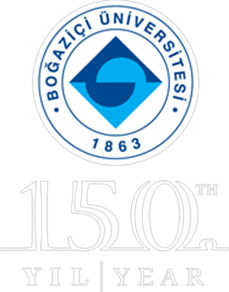 